Responsible lending practices in 
relation to consumer credit cards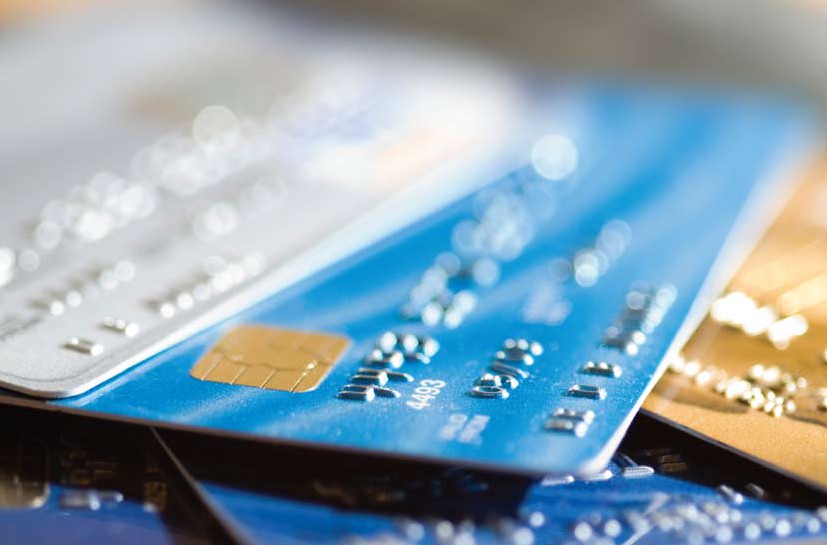 Consultation Regulatory Impact Statement August 2008 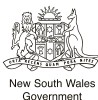 Prepared for the Ministerial Council on Consumer Affairs. Disclaimer Because this publication avoids the use of legal language, information about the law may have been summarised or expressed in general statements. This information should not be relied upon as a substitute for professional legal advice or reference to the actual legislation. Copyright You may copy, distribute, display, download and otherwise freely deal with this information provided you attribute the Office of Fair Trading as the owner. However, you must obtain permission from the Office of Fair Trading if you wish to 1) modify, 2) charge others for access, 3) include in advertising or a product for sale, or 4) obtain profit, from the information. Important: For full details, see the Office of Fair Trading’s copyright policy at http://www.fairtrading.nsw. 
gov.au/copyright.html or email publications@oft.commerce.nsw.gov.au © State of New South Wales through the Office of Fair Trading, 2008. Contents SUBMISSIONS	3EXECUTIVE SUMMARY	41.	OVERVIEW OF THE INDUSTRY	141.1	INDUSTRY PARTICIPANTS	141.2	SIZE AND VALUE OF THE INDUSTRY	142.	STATEMENT OF THE PROBLEM	152.1	SIZE AND IMPACT OF THE PROBLEM	152.1.1 Default, write-offs and minimum repayments	162.1.2 Debt Collection	162.1.3 Bankruptcies	172.1.4 Impact on consumers and potential wider impact	172.2	WHO IS AFFECTED AND WHY?	182.3	CURRENT REGULATORY STRUCTURE	192.4	PROBLEMS WITH DISCLOSURE BASED REGULATION	232.5	GENERATING FUTURE GROWTH IN THE CREDIT CARD MARKET	232.6	REGULATORY FAILURE	262.6.1 Application process and timing and nature of information	262.7	SETTING THE CREDIT LIMIT	272.7.1 Assessment method	312.7.2 No incentive for card issuers to change the system	312.8	MINIMUM REPAYMENT PERCENTAGES	322.8.1 Redress	332.8.2 Enforcement and penalties	332.9	APPROACH TAKEN IN OTHER COUNTRIES TO ADDRESS CREDIT CARD ISSUES	343.	OBJECTIVES OF GOVERNMENT INTERVENTION	353.1	GROUPS POTENTIALLY AFFECTED BY GOVERNMENT INTERVENTION	354.	POLICY OPTIONS	364.1	OPTION 1: MAINTAIN THE STATUS QUO	364.2	OPTION 2: INCREASED PENALTIES AND BETTER ENFORCEMENT OF THE CURRENT LAW	374.3	OPTION 3:  EDUCATION AND INFORMATION	384.4	OPTION 4: SELF REGULATION	394.5	OPTION 5: CO-REGULATION	404.6	OPTION 6: REGULATION	414.6.1 Option 6.1: change the timing of essential information disclosure	414.6.2 Option 6.2: require credit providers to allow consumers to nominate the credit limit sought	424.6.3 Option 6.3: Prohibit the card issuer from providing more credit than the consumer can repay from income without substantial hardship	424.6.4 Option 6.4: Provide relief for consumers by making the debt unenforceable to the 
	extent that it exceeds an amount granted in accordance with Option 6.3, including interest charged	444.6.5 Option 6.5: Require card issuers to warn consumers about the effect of paying only the minimum repayments	454.6.6 Option 6.6: Require card issuers to increase the minimum repayment percentagefor new credit card contracts and for offers of increased credit limits on currentcards	464.7	RECOMMENDED OPTION	475.	IMPACT ANALYSIS	475.1	OPTION 1: MAINTAIN THE STATUS QUO	475.1.1 Evaluation	491 